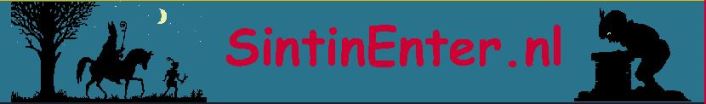 Aanmeldformulier Sint in Enter “live” 5 december 2020Geplande tijd en gegevens voor betaling volgen in de bevestiging. Instructies voor de verbinding volgen in de week van 1 december. Aanvragen worden in volgorde van binnenkomst behandeld. Uw gegevens zullen in het kader van de privacy na 5 december worden verwijderd. FamilienaamAdresPostcodePlaatsContactpersoonTel. ContactpersoonEmail adresAantal kinderenVoorkeurstijd, Graag aankruizen met XGeplande tijd volgt in de definitieve bevestiging.